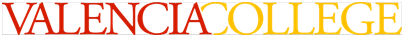 Welcome to Online FRE 1121-W-10 / Introduction to French II – Spring 2017La LANGUE, La CULTURE et La CIVILISATION DU MONDE FRANCOPHONEProfessor:      	 	 	Melchior Cyprien					        Spring 2017Email:              		 mcyprien@valenciacollege.edu        	                                CRN: 23433Office Hours:                   	On request or by emailRequired Text:                       Promenades, 2nd Edition Mitchell, James; Mitschke, Cherie and Tano, Cheryl. PromenadesBoston, Vista, 2014 (including Web SAM/MAESTRO Online Code)For this class, we are going to use TWO WEBSITES.Blackboard:  To keep track of your grade, participate in discussion activities, do the online Video presentations (Oral presentations), the compositions assignment, do other assignments not included in the Supersite, receive extra materials such as worksheets, PowerPoints, useful YouTube, and other helpful links. Also, it is the way of communication between the professor and the student. So, Check this regularly. Maestro Sign up/SupersiteThe online component that we use for the class. Read in detail the instructions to sign up for correct course on Supersite. You will use it to view tutorials, see what Supersite assignments are due and when, and do Supersite activities.Pre-requisite:		         French 1120 or equivalence (within past two years) or permission from the Professor or the Office Department is required. Fundamental French Grammar & Communication Skills are essentials. It is on Students’ responsibility to know about all skills learned in FRE 1120. Such as: how to greet people in French; the Alphabets, Masculine and Feminine nouns, Definite articles (le, la, l’, les) and Indefinite articles (un, une, des); Numbers 0-60; Subject pronouns; être verb; Adjective agreement in gender and number; Present tense of regular –er verbs; Forming questions (questions with intonation, inversion; the use of Est-ce que and N’est-ce pas); expressing negation with ne---pas; the Avoir verb and expressions with avoir; Telling time (Quelle heure est-il? Quel temps fait-il etc.) ; Descriptive adjectives; Regular and Irregular adjectives; Possessive adjectives and possession with de; Numbers 61-100; Prepositions of location and Disjunctive pronouns; the Aller verb and the immediate future; the preposition à; the interrogative words and interrogative adjective quel (le)(s); the prendre and boire verb; le Partitif (du, de la de l’, des) ; the Faire verb ( to make or to do); the Expressions with faire; the expression Il faut + infinitive; the Irregular ir verbs (sortir, partir, dormer etc.); the Numbers 101 and higher; and last Spelling-change –er verbs (acheter, espérer, envoyer,etc.)ADDITIONAL                                         English Grammar for Students of French (optional)501 French Verbs (optional)                 English/French dictionary (optional)Sites à visiter: www.about.french.com                         www.frenchteachers.orgMeeting Times: OnlineSKYPE If you need help opening create a skype account. Go to the following link: https://support.skype.com My SKYPE name is melcyp1 During the Semester, we will have some practices on request. COURSE DESCRIPTION:	Frenchelementary II is a four-credit-hour course for students who already have previous experience in French. There is a mandatory on-line component of the course, which will give the student ample time to practice grammar skills and hone listening and speaking skills in the target language. It provides a greater awareness and understanding of the French language and culture through proficiency in listening, speaking, reading and writing. The material will be studied and practiced online, via Maestro, PRIOR to each class meeting, focusing on grammar clarification of previewed material. The successful student will be able to respond in complete sentences and engage in dialogues on topics such as: talking about celebration, clothing and gifts; trips and places to go; how to make hotel reservation, describing home, talking about the habitual past actions; adverbs; the imparfait; talking about chores in the house and appliances; the verbs savoir and connaitre; talk about food; express the needs, desires and abilities; describe the daily routine, personal hygiene, health, remedies and well-being.  COURSE OBJECTIVE:      The objective of this course (French 1121) is to promote a balanced four-skill approach to continuing learning the French language through listening, speaking, reading, and writing activities. The course will focus on the structures and the vocabularies necessary to function in everyday situations, when traveling or living in the Francophone (“French-speaking”) world.  All of these aspects of Francophone language and culture will be reinforced by means of group work, drills and oral presentations. They will put into practice the grammar and vocabularies in small reading and writing assignments. They will learn French expressions in speaking exercises, new verbs in the present tense, the immediate future, the imparfait and the passé composé. Students are encouraged to log in classes regularly to do the assignments and tests; use more French when they write and speak as well. At the completion of the Semester, they should be able to figure out the circumstances in which words are used; and capable to put things together and figure out the meaning by listening; STUDENTS WITH DISABILITIES:	Students with disabilities who qualify for academic accommodations must provide a letter from the Office for Students with Disabilities (OSD) and discuss specific needs with the professor, preferably during the first week of class. The OSD (West Campus SSB, Room 102) determines accommodations based on appropriate documentation of disabilities.  The goal at the OSD is to open doors, remove barriers and assist you in any way they can. The key to success is matching your needs to the services provided. Here is the link to Valencia’s OSD website: http://www.valenciacc.edu/osd.ACADEMIC HONESTY: 	        Each student is expected to be in full compliance with the college policy on academic honesty as set forth in the admissions catalog and the student handbook (6HX28: 8-03). I reserve the right to impose appropriate penalties (ranging from loss of credit for the assignment, all the way to authorizing a grade of “F” for the course, and/or extended appropriate actions through the office for the Code of Student Conduct) for any non-compliance. This includes use of an on-line translator; they are not only forbidden for use in any foreign language classroom, but they are also in most cases useless. All sources must be properly cited with the MLA format; failure to do so may result in a plagiarism offense. (http://owl.english.purdue.edu/owl/resource/557/01/ may help with this.)Important note: All submitted work is to focus on the material that has been taught in the chapters; resist the temptation to use verb tenses and other grammar structures not yet taught in the course! Working beyond level can be quite frustrating to your classmates! You are being assessed on the material taught. EXPECTED STUDENT CONDUCT:Valencia College is dedicated to the advancement of knowledge and learning, and to the development of responsible personal and social conduct. By enrolling at Valencia, a student assumes the responsibility for knowing and abiding by the rules of appropriate behavior as articulated in the Student Code of Conduct. The primary responsibility for managing the classroom environment rests with the faculty. Faculty may direct students who engage in inappropriate behavior that results in disruption of a class to leave; this will count as an absence. Such students may be subject to other disciplinary action which may include a warning, withdrawal from class, probation, suspension, or expulsion from the college. Please read the guideline for classroom behavior on Blackboard and the Student Code of Conduct in the current Valencia Student Handbook. Please treat everyone with respect and kindness; we are a team and will meet our goals of success together.COURSE POLICIESATTENDANCE, PARTICIPATION & NO SHOW PROCEDURES:Read the following details carefully.Since regular practice is essential for improving proficiency in foreign language, active participation is necessary to succeed in this course. It will be determined based on Student listening comprehension and speaking ability in class. This class is a short Semester online class, Student’s involvement is expected at all scheduled online meetings. If student doesn’t participate or involve, it counts as an absence. It includes logging, emailing, asking questions, participating in class project etc. His/her attendance will be based on how often he/she logs in and participates in class activities. Therefore, Student must make sure that he/she logs in more often to participate in class activities. For this class, this is no excuses for not doing the assignments because it is an online class. Student has the whole week to do his/her works. Participation in class activities and Attendance are necessary because they are a percentage of the grade. If student must miss a class or activity or be late in his/her assignments, it will impact his/her grade. Excused absences will be allowed in accordance with Valencia’s official policies. Therefore, Student must attend class for the all semester, be active and submit the assignments on the due dates to meet the attendance requirement. Also, lack of participations may result in withdrawal from the course. Do not count on excessive absence to result in a withdrawal. (For more details: read section on Withdrawal Policy/Procedure.). Student is responsible for all materials and announcements posted online. I may discuss material that is not in the textbook, so it is very important that he/she check his/her email each day to find out what is going on for the week. Any discussion may be subject to inclusion on an exam). For this class, it is strongly encouraged to watch the videos and repeat in French the audios in the book as much as possible. Regarding to our meeting, we will meet online on Supersite (The Site for the book), Blackboard and any other appropriate Social media that facilitates our online discussions. So, let’s work as a team, support each other and refrain from derogatory comments. HOMEWORK / LAB / READING ASSIGNMENTS:	Due to the amount of material to be covered, it will be necessary to prepare a good bit of the material on your own, outside of class. You will need to study all assignments PRIOR to next class, so that you are ready for the activities that will allow you to practice the vocabulary and grammar skills during our class time. All reading assignments are due on specified dates; you will see these dates listed in Blackboard announcements as we begin each chapter. A major part of your work is assigned on Maestro, the on-line component; however, some assignments will be turned in during class sessions. All written assignments and assessments must be legible (either typed, or distinctly written, and double-spaced).  Homework and attendance are major portions of your grade. Should an absence be unavoidable, all students are responsible for securing notes and assignments from a classmate.  (See the syllabus)MAESTRO: This is on-line assignment; including homework, tests and quizzes.The grade that you receive will be based on the grade that you earn for the total of all works of each chapter.  As the Maestro assignments are a significant part of the course and your final grade, make sure that you set up your Maestro account and get started quickly. These assignments must be completed in a timely fashion, before their due dates expire. Late assignments will receive an automatic 10% late penalty. Also in order to complete these assignments a working microphone on your computer is necessary. Do not wait until the deadline to complete all exercises for a given date. If your internet goes down, you will miss a significant portion of the grade for that chapter.Remember Vista has a Support Services for Students: 1-800-248-2813; use this service when you have Supersite problems. If you have difficulty learning the language, please do not hesitate to contact your professor or seek for extra help via tutors. WORKBOOK/LAB:  Each student is to complete and submit workbook and lab manual lessons by each due date.  These will include, but are not necessarily limited to, video and lab assignments on Maestro. If you do not have a computer you may use the computers in the Computer Access lab, located in the West Campus library, or in any open Computer Lab (there are several labs on any VC campus). All students are required to use the language lab at least one hour for every three hours of class time or the equivalent in Maestro assignments.             PORTFOLIO / JOURNAL / QUIZZES:Further details will be covered in class and posted on-line.ORAL (PRACTICE/PRESENTATIONS/EXAMS):    There will be oral practices, compositions, presentations and oral exams. It will be roughly five to ten minutes long (including Q. and A.) on topics/ themes discussed in class. Topics and details will be given at the time of assignment. All sources must be cited. It will be a total of 10% of the student’s grade. There will be no make ups for missing presentation. Therefore, it is important for the student to make sure it is done on time. For the presentations, the Professor will announce the subject and forma. Students will be given a speaking prompt related to the themes studied in the corresponding chapters of the text. It will be available during the week. Students will be recoding online in French. DO NOT miss it because there are no make ups. CHAPTER EXAMS: At the end of each Chapter there will be a Chapter Exam (online). It is the student’s responsibility to keep up with all announcements and changes. These exams will cover all vocabulary and grammar structures of the current chapter. No make ups will be given. In case you miss an exam, that exam will be considered your lowest grade exam and will be dropped. Withdrawal Policy/Procedure:    Student who deems necessary to withdraw from this class is entirely responsible for it. The withdrawal deadline for the Spring Semester is April 7th, 2017.  However, before you decide to withdraw from any course, it is wise to first consult with both your professor and your academic/financial-aid advisor, especially if you are receiving financial aid.  After the Drop/Refund deadline of February 20th 2017, any student who either withdraws, or is withdrawn from the course through ATLAS, on or before the Withdrawal Deadline, will receive a grade of “W.”  It is the student’s responsibility to withdraw via ATLAS from any course that he/she does not intend to finish. (See note below).NB. It is your responsibility to withdraw from classes through ATLAS; notifying professor of intent is NOT a withdrawal. After the withdraw deadline, the student is not allowed to withdraw. If any student stops attending the class and does not withdraw through ATLAS, he/she will receive a grade “F” for this course.Grading: Following a breakdown, along with a format to keep a handy record of your grades as you earn them: 	ATTENDANCE/ PARTICIPATION		              CLASS PROJECTS                                                              10% 	HOMEWORK/LAB/	PORTFOLIO/            JOURNAL                                                                            15%            COMPOSITIONS        	                                               10%ORAL (PRACTICES/PRESENTATIONS/ EXAMS)          10%CHAPTER EXAMS	         				           35%FINAL EXAM                      				           20%GRADING SCALE:		90 - 100 %         A					80 - 89 %           B				70 - 79 %           C				60 - 69 %           D				  0 - 59 %           FTENTATIVE COURSE SCHEDULE for Spring 2017**THIS SCHEDULE IS TENTATIVE; THE PROFESSOR RESERVES THE RIGHT TO MAKE CHANGES AS NECESSARY. IT IS THE STUDENT’S RESPONSIBILITY TO KEEP UP WITH CHANGES. **STUDENTS MUST BE PRESENT FOR FINAL ON SCHEDULED DATE/TIME.NO MAKE-UP TEST WILL BE GIVEN FOR THE FINAL EXAM.FRENCH 1121
COURSE COMPETENCIESIntroduce self and othersDescribe self and othersAsk and answer questionsExpress likes and dislikesDescribe daily routinesNegotiate elements of timeTalk about the environmentExpress duration of timeTalk about the pastCompare people and thingsShow a mature attitude toward cultural differences   	             Student Core CompetenciesDraft D-24/99Student Code of Conduct6Hx28:10-03Classroom Behavior:Valencia College is dedicated to promoting honorable personal and social conduct. By enrolling at Valencia, a student assumes the responsibility for knowing and abiding by the rules articulated in the Student Code of Conduct (6Hx28:10-03). The instructor reserves the right to refer students who engage in activities that are disruptive to the learning environment to the Dean of Students for disciplinary action. The following list, though not exhaustive, includes things which are disruptive to the learning environment: . Use of any electronic devices including but not restricted to: cell phones, iPods, and laptop computers (documentation from OSD will be taken into consideration). (Professor’s note: We move around frequently in this course. If permission is granted, any damage is at the owner’s risk.). Preparing homework for other courses during class .Engaging in private conversations with classmates while class is in session . Excessive tardiness.Leaving and re-entering the classroom while the class is in session (Documented medical issues will be    taken into consideration.). Excessive poor sportsmanship during class activities.Comments of a derogative or disparaging natureIn addition, Valencia College strives to provide a drug-free learning environment for all those involved in the academic experience. Our policy is as follows:  ***The professor reserves the right to make changes to this syllabus***Duration:February 13th, 2017 – April 30th, 2017SEMAINESOBJECTIVESOBJECTIVESOBJECTIVESANNONCESSEMAINE 1February 13th -19th Course expectations Introduction to courseStudent introduction  Read Chapter 6Course expectations Introduction to courseStudent introduction  Read Chapter 6Course expectations Introduction to courseStudent introduction  Read Chapter 6Course introduction: Syllabus,Textbook and Supersite:Make sure you have the correct book and correct Code for the Book (Promenades, 2nd Edition).  If you are already on Supersite, make sure that your account is active. vhlcentral.com (Promenades)First Assignment:Post a short video to introduce yourself to the class (5 minutes max.). Tell your name, where are you from? why are you taking this class? Do you have a preview experience in French? and more about yourself.  Post it on “Blackboard” under “Discussions Tab”. Due on or before February 19th. @ 11: 59 PM.SEMAINE 2February 20th -26th Unité 6 (A+B) Leçon 6A: Surprise!   * Talk about celebrations and the stages of life.* Demonstrative adjectives* The passé composé with avoirUnité 6 (A+B) Leçon 6A: Surprise!   * Talk about celebrations and the stages of life.* Demonstrative adjectives* The passé composé with avoirUnité 6 (A+B) Leçon 6A: Surprise!   * Talk about celebrations and the stages of life.* Demonstrative adjectives* The passé composé with avoirRead Unité 6 (A+B)Leçon 6A : Parler des célébrations et étapes de la vie.Différentes formes d’adjectifs démonstratifs en Français.Le passé composé des verbes avec avoirSEMAINE 2 (cont.)SEMAINE 2 (cont.)Leçon 6B: Très chic!* Learn how to describe clothing, offer, and accept gifts.* Indirect object pronouns* Regular and irregular re verbsExam 1Leçon 6B : Parler des vêtements : Ce que vous portez pendant l’hiver, l’été. De quelle couleur ?Remplacer les noms d’objet indirect par les pronoms d’objet indirect. (p. 228-229)Les verbes utilisés avec les pronoms d’objet indirectConjugaison des verbes re réguliers et irréguliers Homework/Supersite (6A+B)Projet de Classe: discussion due on BlackboardUnité 6 Unit test 1 is due on Supersite on February 26th on or before midnight.Leçon 6B : Parler des vêtements : Ce que vous portez pendant l’hiver, l’été. De quelle couleur ?Remplacer les noms d’objet indirect par les pronoms d’objet indirect. (p. 228-229)Les verbes utilisés avec les pronoms d’objet indirectConjugaison des verbes re réguliers et irréguliers Homework/Supersite (6A+B)Projet de Classe: discussion due on BlackboardUnité 6 Unit test 1 is due on Supersite on February 26th on or before midnight.SEMAINE 3February 27th –March 5thSEMAINE 3February 27th –March 5thUnité 7(A+B)Leçon 7A : Bon voyage !* How to describe trips you have taken; tell where you went.* The passé composé with être.* Direct object pronounsDrop/Refund deadline February 20th (11:59 pm) via AtlasLeçon 7A : Parlez de vos vacances et des lieux que vous avez visités. Le passé composé des verbes avec être.Remplacer les noms d’objet direct par les pronoms d’objet direct. (p. 254-255)Drop/Refund deadline February 20th (11:59 pm) via AtlasLeçon 7A : Parlez de vos vacances et des lieux que vous avez visités. Le passé composé des verbes avec être.Remplacer les noms d’objet direct par les pronoms d’objet direct. (p. 254-255)SEMAINE 3 (cont.)SEMAINE 3 (cont.)Leçon 7B: À l’hôtel!* How to make a reservation and give directionRegular ir verbs (like finir, choisir…)The impératif of er, ir, re, avoir and être Conjugation of the verbs dire, lire and ecrire.Exam 2Leçon 7B : Comment faire une réservation et donner de direction ?Parler des dates du séjour. Où allez-vous ?Homework/Supersite (7A+B)Unité 7 Unit test 1 is due on Supersite on July 5th on or before midnight.Projet de Classe: discussion due on BlackboardLeçon 7B : Comment faire une réservation et donner de direction ?Parler des dates du séjour. Où allez-vous ?Homework/Supersite (7A+B)Unité 7 Unit test 1 is due on Supersite on July 5th on or before midnight.Projet de Classe: discussion due on BlackboardSEMAINE 4March 6th – 12thUnité 8 (A+B)Leçon 8A : La maison !* How to describe your home and talk about the habitual past actions. * Regular and irregular Adverbs * The imparfait of the er, ir, and re verbs.Leçon 8A : Décrire le nombre de pièces y a-t-il dans la maison ?Parler des actions habituelles passées ?Adverbes réguliers et irréguliers (p. 290-291)L’imparfait des verbes en er (parler), en ir (finir), en re (vendre, boire…) et le verbe être.SEMAINE 4 (cont.)Leçon 8B : Les tâches ménagères !*How to talk about chores and the appliances in the house?*The passé composé vs imparfait*Expression that signal a past tense.* The verbs savoir and faireExam 3Leçon 8B : Parler des tâches ménagères et appareil ménagers dans la maison.L’emploie du passé composé et de l’imparfait ? (P. 308-309)Expressions utilisées pour identifier le passé composé et l’imparfait.Conjugaison des verbes savoir et faire au présentHomework/Supersite (8A+B)Unité 8 Unit test 1 is due on due on or before July 12th on Supersite before midnight.Projet de Classe: discussion due on BlackboardSEMAINE 5March 13th – 19th Spring BreakSchool closedSEMAINE 6March 20th – 26th  Oral presentationComposition Read Chapter 9 (A+B)1) Oral presentation 1 : Post a video by telling the class what did you do for your last Birthday? 12 phrases in French.Due on or before March 26th due on BlackboardWatch roman photo 6B (p224-225) before you do it.  Topic :Votre fête d’anniversaire : « Qu’est-ce que vous avez fait pour votre anniversaire ? Est-ce que quelqu’un a préparé une fête pour vous ? Vous avez reçu beaucoup de cadeaux ? Utilisez le passé composé avec avoir et être. » 2) Composition 1 :Write a paragraph to tell what did you do last Winter.Read “Les grandes vacances. (help: Roman-Photo 7a, De retour au p’tit bistrot. P246-247).”Topic:Racontez ce que vous avez fait pendant vos vacances d’hiver? comment avez-vous voyagé ? avec qui avez-vous voyagé, où avez-vous habité, etc… ? 15 phrases en français. Due on or before March 26th on Blackboard Projet de Classe: discussion due on BlackboardSEMAINE 7March 27th – April 2nd  Unité 9 (A+B)Leçon 9A : Quel appétit !*How to talk about food? Express needs, desires, and abilities.*Conjugation of the verb venir in present tense and passé récent* And some other verbs like venir* Use of depuis, pendant and il y a plus the time* Conjugation of the verbs devoir, vouloir, pouvoirLeçon 9A : Parler de la nourriture ? Exprimer les besoins, désirs et habilités.Le verbe venir + de + infinitive = le passé récentSEMAINE 7 (cont.)Leçon 9B: À table!* How to describe and discuss food* Learn how to shop for food.* Comparative and superlatives of adjectives and adverbs.* Irregular comparative and superlative adjectives* Double object pronouns (direct and indirect)Exam 4Leçon 9B : Décrire et discuter de l’aliment Faire les courses (acheter de l’aliment/nourriture)Aller au supermarchéComparaison des gens, choses et actionsEmploi des expressions plus, aussi et moins + adjectif/adverbe + que (p.348-349)L’emploi des pronoms d’objet double (direct et indirect) (p. 352-353) Homework/Supersite (9A+B)Unité 9 Unit test 1 is due on due on or before July 19th on Supersite before midnight.Projet de Classe: discussion due on BlackboardSEMAINE 8April 3th – April 9ndUnité 10 (A+B)Leçon 10A : La routine quotidienne !* How to describe your daily routine and personal hygiene.* Learn about Reflexive verbs (Les verbes pronominaux)* Reflexives : sens idiomatiqueLeçon 10A : Description de la routine quotidienneParler de l’hygiène personnelleConjugaison des verbes pronominauxListe des verbes réfléchis communs (verbes pronominaux) p.370-371 SEMAINE 8 (cont.)Leçon 10B: J’ai mal!* Learn how to talk about your health, remedies, and well-being.* The passé composé of reflexive verbs * reflexive verbs and direct object* reflexive verbs negative in passé composé *  reflexive verbs in a question * reflexive verbs in imparfait form.* The pronouns y and en Withdrawal deadline : April 7th 2017 (11:59 pm) via AtlasLeçon 10B : Parler de la santé, des remèdes et de bien-être. Le passé composé des verbes réfléchis (pronominaux) se forme avec être. (p. 388-389)Les verbes réfléchis (pronominaux) et pronom d’objet direct (p.389)L’emploi des pronoms y et enHomework/Supersite (10A+B)Unité 9 Unit test 1 is due on due on or before April 2nd on Supersite before midnight.Projet de Classe: discussion due on BlackboardSEMAINE 9April 10th – 16thExam 5Qu’est-ce qu’il faut faire pour rester en forme ?Oral presentationComposition   Examen 3 unité 10Unité 10 Unit test 1 is due on due on or before April 9th on Supersite before midnight.Présentation Orale 2:Post a video by describing for the class what do you after you wake up in the morning?Topic:«Describe twelve things in French in twelve sentences you do after wake up in the morning? Use the reflexive verbs from the chapter 10A of your book. »Composition 2:  Write a paragraph in French to describe your daily routines (activities) Topic:« Ecrivez un pargraphe dans lequel vous décrivez vos activités quotidiennes ? Ce que vous faites pendant la semaine et le week-end. N’oubliez pas d’utiliser les verbes réfléchis (chapitre 10). »  (15 sentences in French). Due on or before April 9th Projet de Classe: discussion due on BlackboardSEMAINE 10April 17th – 23rd  ReviewRévision sur les chapitres 6-10The questions on the chapters and final will be answered.Projet de Classe: discussion due on BlackboardSEMAINE 11April 24th - 30thExamen FinalFinal exam will be taken at the Testing Center (Bldg. 11 Room 142) April 24th- 29th Check out the SchedulePolicy:In compliance with the provisions of the Federal Drug-Free Schools and Communities Act of 1989, Valencia College will take such steps as are necessary in order to adopt and implement a program to prevent the unlawful possession, use, or distribution of illicit drugs and alcohol by Valencia College students or employees on college premises or as part of any college activity. 